Р Е Ш Е Н И Еот 28.04.2015г.                               с. Калинино                                           № 20Об утверждении отчета об исполнении бюджетамуниципального образования Калининский сельсоветУсть-Абаканского района Республики Хакасияза  2014г.                Руководствуясь ст.241, 265 Бюджетного кодекса Российской Федерации (в редакции Федерального Закона от 06.12.2007г. № 333-ФЗ), п.п.2 п.1 ст.23 Устава муниципального образования Калининский сельсовет, Совет депутатов  Калининского сельсовета,Р Е Ш И Л: 	 1.Утвердить доходы бюджета муниципального образования Калининский сельсовет Усть-Абаканского района Республики Хакасия за 2014 год  в сумме 12 216 862,69 руб. (приложение 1).2.Утвердить Ведомственную  структуру расходов бюджета муниципального образования Калининский сельсовет Усть-Абаканского района Республики Хакасия за 2014 год  в сумме 14 403 919,64 руб. (приложение 2).	 3. Утвердить Распределение бюджетных ассигнований по разделам и подразделам классификации расходов бюджета муниципального образования Калининский сельсовет Усть-Абаканского района Республики Хакасия за 2014 год (приложение 3).             4.Утвердить исполнение муниципальных  программ, исполненных за 2014 год (приложение № 4).	 5.Утвердить исполнение  бюджета муниципального образования Калининский сельсовет Усть-Абаканского района Республики Хакасия по источникам финансирования дефицита бюджета за 2014 год (приложение 5).               6.Кредиторскую задолженность, образовавшуюся по состоянию на 01 января 2015 года принять к сведению (приложение № 6).   	  7.Решение вступает в силу со дня его принятия и подлежит опубликованию в газете «Усть-Абаканские известия», на сайте поселения в сети «Интернет».Глава Калининского  сельсовета                                                                       Демин А.И.            Приложение № 2                                   к решению Совета депутатов  Калининского сельсовета"Об утверждении отчета об исполнении бюджета муниципального образования  Калининский сельсовет Усть-Абаканского района  Республики Хакасия за  2014 год»                                                                                                                                                          от 28.04.2015г. № 20                                                                                                                                                                    Ведомственная  структура расходов бюджетамуниципального образования Калининский сельсоветУсть-Абаканского района Республики Хакасия за 2014 год                                                                                                                                                                                                                                                                                                                                                                                                                                        (тыс. рублей)Приложение № 3                                к решению Совета депутатов   Калининского сельсовета"Об утверждении отчета об исполнении бюджета муниципального образования  Калининский сельсовет Усть-Абаканского района  Республики Хакасия за  2014 год»                                                                                                                                                          от 28.04.2015г. № 20Распределение бюджетных ассигнований по разделам и подразделам  классификации расходов бюджета муниципального образования Калининский сельсовет Усть-Абаканского района Республики Хакасия за 2014 год Приложение № 4                                     к решению Совета депутатов   Калининского сельсовета"Об утверждении отчета об исполнении бюджета муниципального образования  Калининский сельсовет Усть-Абаканского района  Республики Хакасия за 2014 год»                                                                                                                                                          от 28.04.2015г. № 20ПЕРЕЧЕНЬМуниципальных программ, исполненных за  2014 год                                                                                                                                                        Приложение № 5                           к  решению  Совета депутатов  Калининского сельсовета«Об утверждении отчета об исполнении бюджета муниципального образования  Калининский сельсовет Усть-Абаканского района  Республики Хакасия за 2014 год»                               от 28.04.2015г. № 20Исполнение бюджета муниципального образования Калининский сельсовет Усть-Абаканского района Республики Хакасия по источникам финансирования дефицита бюджета за 2014 год                                                                                                                                                                (руб.)                                                                                                                                                                      Приложение № 6                                  			                                    к решению Совета депутатов                                                                                                                 Калининского сельсовета«Об утверждении отчета об исполнении бюджета муниципального образования  Калининский сельсовет Усть-Абаканского района  Республики Хакасия за 2014 год»                               от 28.04.2015г. № 20                                                                                                        Кредиторская задолженность   по Калининскому сельсоветупо состоянию на 01 января 2015 годаПояснительная записка к отчету об исполнении бюджета муниципального образования Калининский сельсовет Усть-Абаканского района Республики Хакасия за 2014 год  Бюджет муниципального образования Калининского сельсовета Усть-Абаканского района Республики Хакасия за 2014 год исполнен по доходам  в сумме 12216862,69 руб. при плане 12824613,00 руб. или  95,3 %  от общего плана. Собственных доходов запланировано в сумме 6007613,00 руб. Исполнение за 2014 год составило 5806154,38 руб.  или 96,6 % к годовым назначениям. Расходы исполнены на сумму 14403919,64 руб. или 95,1% от плана 15145634,86 руб. Остаток денежных средств на счете на 01.01.2015г. составляет – 133964,91 руб. Налог на доходы физических лиц  исполнен  на 1044761,22 руб. при плане 1098713,00 руб. или  95,1%  от общего назначения.Единый сельскохозяйственный налог исполнен на 447985,88 руб. при плане 534515,00 руб. или 83,8% от плана.Налог на имущество,  исполнен на 2828790,89 руб. при плане 2878000,0 руб. или 98,2% от общего плана, в том числе:Налог на имущество физических лиц при плане 618 000,0 руб. исполнен на 615040,65  руб. или 99,5 % к плану.Земельный налог  при плане 2213750,24 руб. исполнен на  2260000,00 руб. или    98 % к годовым назначениям.	Государственная пошлина при плане 11000,0 руб. исполнение составило 10080,0 руб. или  91,6  %  к годовым назначениям.          Доходы, получаемые от аренды за земельные участки при плане на год 993000,00 руб. исполнение составило 990042,38 руб. или 99,7 % к годовым назначениям.	Прочие доходы от оказания платных услуг (работ) при плане  114385,00 руб. исполнение составило 114385,00 руб.  или  100%  к годовым назначениям.              Доходы от продажи земельных участков при плане на год 375000,00 руб.  исполнение составило 367109,01 руб. или  97,8  %  к плану.	    Штрафы, санкции, возмещение ущерба при плане 3000,00 руб. исполнение составило 3000,00 руб. или 100%.    Финансовой помощи  в виде субвенций, субсидий, дотаций и иных межбюджетных трансфертов получено 6410708,31 руб. при плане  6817000,00 руб. или  94,0 %  к  годовым назначениям, в т.ч.: - субвенции бюджетам поселений на осуществление первичного воинского учета на территориях, где отсутствуют военные комиссариаты при плане - 190900,00 руб. исполнение за 2014 год  190900,00 руб. или 100 %  к плану;- субсидии бюджетам субъектов Российской Федерации и муниципальных образований (межбюджетные субсидии) при плане 464900,00 руб. исполнение составило  на сумму 464900,00 руб. или 100% от плана (заработная плата работникам культуры);- межбюджетных трансфертов (грант на «Лучшее МО»-450000,0 руб., опашка территории-4000,00 руб., доплата специалистам за решение вопросов местного значения- 27000,00 руб., по МП «Дорожное хозяйство (2014-2020 годы)» при плане 2551200,00 руб. исполнение составило на сумму 2148910,34  или  84,2  %  к плану (образовалась кредиторская задолженность по дорогам на 2015 год в сумме 402289,66 руб.).- прочие безвозмездные поступления при плане 70000,00 исполнены на 70000,00 руб. или 100% к плануСравнительные показатели по доходам за 2013-2014 годы                                                                                                                (тыс.руб.)По расходам бюджет поселения исполнен за 2014 год в сумме 14403919,64 руб. или 95,1 % от уточненного плана.Основная доля расходов бюджета поселения приходится на оплату труда и начислений на фонд оплаты труда-7626201,24 рублей или 52,9 % от общих расходов, в том числе работникам культуры- 3289426,88 рублей или 22,8% от общих расходов. На оплату коммунальных услуг израсходовано -936074,18 рублей или 6,5 % от общих расходов, в том числе по МКУК КДЦ «Центр» -283465,13 руб. или 1,9 % от общих расходов. На оплату  услуг связи израсходовано 125843,81 рублей или 0,9 % от общего объема расходов, в том числе по МКУК КДЦ «Центр» -37284,30 руб. или 0,2% от общих расходов.По разделу 05 00 «Благоустройство» на обустройство территории сельского поселения: содержание и ремонт автомобильных дорог, Дорожный фонд, уличного освещения, мест захоронений, прочих мероприятий по благоустройству, обслуживание тепловой сети- израсходовано 3940626,45 рублей (в т.ч. приобретение трактора «Беларус 82.1» и навесного оборудования), что составляет  27,4 % от общего объема расходов.  Денежные средства, полученные за участие в республиканском конкурсе на «Лучшее муниципальное образование» и занявшие 2-ое место с поощрительной премией в сумме 450000,00 руб. были израсходованы на ремонт зрительного зала СДК с.Калинино.          Субвенции, полученные на осуществление первичного воинского учета, израсходованы в полном объеме в сумме 190900,0 рублей. Исполнение бюджета поселения за 2014 год осуществлялось в строгом соответствии с Бюджетным кодексом РФ и строилось на принципах: самостоятельности, полноты отражения доходов и расходов, сбалансированности бюджета, эффективности и экономного использования бюджетных средств.Расходование средств бюджета поселения происходило своевременно в соответствии с бюджетной росписью и утвержденными сметами.Зам.главного  бухгалтера                                                       Коптелина Е.В.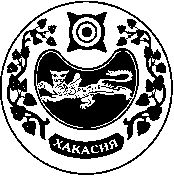                        СОВЕТ ДЕПУТАТОВ  КАЛИНИНСКОГО СЕЛЬСОВЕТА                                                                                                              Приложение № 1                                                                                                              Приложение № 1                                                                                                              Приложение № 1                                                                                                              Приложение № 1                                                                                                 к  решению Совета                                                                                                депутатов Калининского сельсовета                                                                                                  к  решению Совета                                                                                                депутатов Калининского сельсовета                                                                                                  к  решению Совета                                                                                                депутатов Калининского сельсовета                                                                                                  к  решению Совета                                                                                                депутатов Калининского сельсовета                                                                                                "Об утверждении отчета об               исполнении бюджета муниципального образования  Калининский сельсовет Усть-Абаканского района  Республики Хакасия за  2014 год»                                                                                               "Об утверждении отчета об               исполнении бюджета муниципального образования  Калининский сельсовет Усть-Абаканского района  Республики Хакасия за  2014 год»                                                                                               "Об утверждении отчета об               исполнении бюджета муниципального образования  Калининский сельсовет Усть-Абаканского района  Республики Хакасия за  2014 год»                                                                                               "Об утверждении отчета об               исполнении бюджета муниципального образования  Калининский сельсовет Усть-Абаканского района  Республики Хакасия за  2014 год»                                                                                                         от 28.04.2015 г. № 20                                                                                                         от 28.04.2015 г. № 20                                                                                                         от 28.04.2015 г. № 20                                                                                                         от 28.04.2015 г. № 20ДОХОДЫДОХОДЫДОХОДЫДОХОДЫДОХОДЫбюджета муниципального образования Калининский сельсоветбюджета муниципального образования Калининский сельсоветбюджета муниципального образования Калининский сельсоветбюджета муниципального образования Калининский сельсоветбюджета муниципального образования Калининский сельсоветУсть-Абаканского района Республики Хакасия за  2014 годУсть-Абаканского района Республики Хакасия за  2014 годУсть-Абаканского района Республики Хакасия за  2014 годУсть-Абаканского района Республики Хакасия за  2014 годУсть-Абаканского района Республики Хакасия за  2014 годКод бюджетной классификацииНаименование доходовНаименование доходовПлан на 2014г.Факти- ческое исполнениеза 2014г.% испол-нения000 1 00 00000 00 0000 000НАЛОГОВЫЕ И НЕНАЛОГОВЫЕ ДОХОДЫНАЛОГОВЫЕ И НЕНАЛОГОВЫЕ ДОХОДЫ6 007 613,005 806 154,3896,6%000 1 01 00000 00 0000 000НАЛОГИ НА ПРИБЫЛЬ, ДОХОДЫНАЛОГИ НА ПРИБЫЛЬ, ДОХОДЫ1098713,001044761,2295,1%000 1 01 02000 01 0000 110НАЛОГ НА ДОХОДЫ ФИЗИЧЕСКИХ ЛИЦНАЛОГ НА ДОХОДЫ ФИЗИЧЕСКИХ ЛИЦ1098713,001044761,2295,1%000 1 01 02010 01 0000 110Налог на доходы физических лиц с доходов, источником которых является налоговый агент, за исключением доходов, в отношении которых исчисление и уплата налога осуществляются в соответствии со статьями 227, 227.1 и 228 Налогового кодекса Российской ФедерацииНалог на доходы физических лиц с доходов, источником которых является налоговый агент, за исключением доходов, в отношении которых исчисление и уплата налога осуществляются в соответствии со статьями 227, 227.1 и 228 Налогового кодекса Российской Федерации1082713,001029491,7695,1%000 1 01 02020 01 0000 110Налог на доходы физических лиц, полученных от осуществления деятельности физическими лицами, зарегистрированными в качестве индивидуальных предпринимателей, нотариусов, занимающихся частной практикой, адвокатов, учредивших адвокатские кабинеты, и других лиц, занимающихся частной практикой, в соответствии со статьей 227 Налогового кодекса Российской ФедерацииНалог на доходы физических лиц, полученных от осуществления деятельности физическими лицами, зарегистрированными в качестве индивидуальных предпринимателей, нотариусов, занимающихся частной практикой, адвокатов, учредивших адвокатские кабинеты, и других лиц, занимающихся частной практикой, в соответствии со статьей 227 Налогового кодекса Российской Федерации800,00725,3090,7%000 1 01 02030 01 0000 110Налог на доходы физических лиц с доходов, полученных физическими лицами в соответствии со статьей 228 Налогового кодекса Российской ФедерацииНалог на доходы физических лиц с доходов, полученных физическими лицами в соответствии со статьей 228 Налогового кодекса Российской Федерации15200,0014544,1695,7%000 1 05 03000 01 0000 110Единый сельскохозяйственный налогЕдиный сельскохозяйственный налог534515,00447985,8883,8%000 1 05 03010 01 0000 110Единый сельскохозяйственный налогЕдиный сельскохозяйственный налог534215,00447700,8983,8%000 1 05 03020 01 0000 110Единый сельскохозяйственный налог за налоговые периоды истекшие до 1 января 2011 года)Единый сельскохозяйственный налог за налоговые периоды истекшие до 1 января 2011 года)300,00284,9995,0%000 1 06 00000 00 0000 000НАЛОГИ НА ИМУЩЕСТВОНАЛОГИ НА ИМУЩЕСТВО2 878 000,002 828 790,8998,2%000 1 06 01000 00 0000 110Налог на имущество физических лицНалог на имущество физических лиц618 000,00615040,6599,5%000 1 06 01030 10 0000 110Налог на имущество физических лиц, взимаемый по ставкам, применяемым  к объектам налогообложения, расположенным в границах поселенийНалог на имущество физических лиц, взимаемый по ставкам, применяемым  к объектам налогообложения, расположенным в границах поселений618 000,00615040,6599,5% 000 1 06 06000 00 0000 110Земельный налогЗемельный налог2260000,002213750,2498%000 1 06 06010 00 0000 110Земельный налог, взимаемый по ставкам, установленным в соответствии с подпунктом 1 пункта 1 статьи 394 Налогового кодекса Российской ФедерацииЗемельный налог, взимаемый по ставкам, установленным в соответствии с подпунктом 1 пункта 1 статьи 394 Налогового кодекса Российской Федерации1600000,001560607,7297,5%000 1 06 06013 10 0000 110Земельный налог, взимаемый по ставкам, установленным в соответствии с подпунктом 1 пункта 1 статьи 394 Налогового кодекса Российской Федерации и применяемым к объектам налогообложения, расположенным в границах поселений Земельный налог, взимаемый по ставкам, установленным в соответствии с подпунктом 1 пункта 1 статьи 394 Налогового кодекса Российской Федерации и применяемым к объектам налогообложения, расположенным в границах поселений 1600000,001560607,7297,5% 000 1 06 06020 00 0000 110Земельный налог, взимаемый по ставкам, установленным в соответствии с подпунктом 2 пункта 1 статьи 394 Налогового кодекса Российской ФедерацииЗемельный налог, взимаемый по ставкам, установленным в соответствии с подпунктом 2 пункта 1 статьи 394 Налогового кодекса Российской Федерации660000,00653142,5298,9%000 1 06 06023 10 0000 110Земельный налог, взимаемый по ставкам, установленным в соответствии с подпунктом 2 пункта 1 статьи 394 Налогового кодекса Российской Федерации и применяемым к объектам налогообложения, расположенным в границах поселенийЗемельный налог, взимаемый по ставкам, установленным в соответствии с подпунктом 2 пункта 1 статьи 394 Налогового кодекса Российской Федерации и применяемым к объектам налогообложения, расположенным в границах поселений660000,00653142,5298,9%000 1 08 00000 00 0000 000ГОСУДАРСТВЕННАЯ ПОШЛИНАГОСУДАРСТВЕННАЯ ПОШЛИНА11000,0010 080,0091,6%000 1 08 04000 01 0000 110Государственная пошлина за совершение нотариальных действий (за исключением действий, совершаемых консульскими учреждениями) Государственная пошлина за совершение нотариальных действий (за исключением действий, совершаемых консульскими учреждениями) 11000,0010080,00 91,6%000 1 08 04020 01 0000 110Государственная пошлина за совершение нотариальных действий должностными лицами органов местного самоуправления, уполномоченными в соответствии с законодательными актами Российской Федерации на совершение нотариальных действий;Государственная пошлина за совершение нотариальных действий должностными лицами органов местного самоуправления, уполномоченными в соответствии с законодательными актами Российской Федерации на совершение нотариальных действий;11000,0010080,0091,6%000 1 11 00000 00 0000 000ДОХОДЫ ОТ ИСПОЛЬЗОВАНИЯ ИМУЩЕСТВА, НАХОДЯЩЕГОСЯ В ГОСУДАРСТВЕННОЙ И МУНИЦИПАЛЬНОЙ СОБСТВЕНННОСТИДОХОДЫ ОТ ИСПОЛЬЗОВАНИЯ ИМУЩЕСТВА, НАХОДЯЩЕГОСЯ В ГОСУДАРСТВЕННОЙ И МУНИЦИПАЛЬНОЙ СОБСТВЕНННОСТИ993000,00990042,3899,7%000 1 11 05000 00 0000 120Доходы, получаемые в виде арендной либо иной платы за передачу в возмездное пользование государственного и муниципального имущества (за исключением имущества бюджетных и автономных учреждений, а также имущества государственных и муниципальных унитарных предприятий, в том числе казенных)Доходы, получаемые в виде арендной либо иной платы за передачу в возмездное пользование государственного и муниципального имущества (за исключением имущества бюджетных и автономных учреждений, а также имущества государственных и муниципальных унитарных предприятий, в том числе казенных)993000,00990042,3899,7%000 1 11 05010 00 0000 120Доходы, получаемые в виде арендной платы за земельные участки, государственная собственность на которые не разграничена, а также средства от продажи права на заключение договоров аренды указанных земельных участковДоходы, получаемые в виде арендной платы за земельные участки, государственная собственность на которые не разграничена, а также средства от продажи права на заключение договоров аренды указанных земельных участков993000,00990042,3899,7%000 1 11 05013 10 0000 120Доходы, получаемые в виде арендной платы за земельные участки, государственная собственность на которые не разграничена и которые расположены в границах поселений, а также  средства от продажи права на заключение договоров аренды указанных земельных участковДоходы, получаемые в виде арендной платы за земельные участки, государственная собственность на которые не разграничена и которые расположены в границах поселений, а также  средства от продажи права на заключение договоров аренды указанных земельных участков993000,00990042,3899,7%000 1 13 00000 00 0000 000ДОХОДЫ ОТ ОКАЗАНИЯ ПЛАТНЫХ УСЛУГ (РАБОТ) И КОМПЕНСАЦИИ ЗАТРАТ ГОСУДАРСТВАДОХОДЫ ОТ ОКАЗАНИЯ ПЛАТНЫХ УСЛУГ (РАБОТ) И КОМПЕНСАЦИИ ЗАТРАТ ГОСУДАРСТВА114385,00114385,00100% 000 1 13 01000 00 0000 130Доходы от оказания платных услуг (работ)Доходы от оказания платных услуг (работ)114385,00114385,00 100%000 1 13 01995 10 0000 130Прочие доходы от оказания платных услуг (работ) получателями средств бюджетов поселенийПрочие доходы от оказания платных услуг (работ) получателями средств бюджетов поселений114385,00114385,00100%000 1 13 02995 10 0000 130Прочие доходы от компенсации затрат бюджетов поселенийПрочие доходы от компенсации затрат бюджетов поселений114385,00114385,00100%000 1 14 00000 00 0000 000ДОХОДЫ ОТ ПРОДАЖИ МАТЕРИАЛЬНЫХ И НЕМАТЕРИАЛЬНЫХ АКТИВОВДОХОДЫ ОТ ПРОДАЖИ МАТЕРИАЛЬНЫХ И НЕМАТЕРИАЛЬНЫХ АКТИВОВ375000,00367109,0197,8%000 1 14 06000 00 0000 430Доходы от продажи земельных участков, находящихся в государственной и муниципальной собственности (за исключением земельных участков бюджетных и автономных учреждений)Доходы от продажи земельных участков, находящихся в государственной и муниципальной собственности (за исключением земельных участков бюджетных и автономных учреждений)375000,00367109,0197,8%000 1 14 06010 00 0000 430Доходы от продажи земельных участков, государственная собственность на которые не разграниченаДоходы от продажи земельных участков, государственная собственность на которые не разграничена375000,00367109,0197,8%000 1 14 06013 10 0000 430Доходы от продажи земельных участков, государственная собственность на которые не разграничена и которые расположены в границах поселенийДоходы от продажи земельных участков, государственная собственность на которые не разграничена и которые расположены в границах поселений375000,00367109,0197,8%000 116 00000 00 0000 000ШТРАФЫ, САНКЦИИ, ВОЗМЕЩЕНИЕ УЩЕРБАШТРАФЫ, САНКЦИИ, ВОЗМЕЩЕНИЕ УЩЕРБА3000,003000,00100%000 116 30015 01 6000 140Денежные взыскания (штрафы) за нарушение правил перевозки крупногабаритных и тяжеловесных грузов по автомобильным дорогам общего пользования местного значения поселенийДенежные взыскания (штрафы) за нарушение правил перевозки крупногабаритных и тяжеловесных грузов по автомобильным дорогам общего пользования местного значения поселений3000,003000,00100%000 2 00 00000 00 0000 000 БЕЗВОЗМЕЗДНЫЕ ПОСТУПЛЕНИЯБЕЗВОЗМЕЗДНЫЕ ПОСТУПЛЕНИЯ6817000,006410708,3194,0%000 2 02 00000 00 0000 000БЕЗВОЗМЕЗДНЫЕ ПОСТУПЛЕНИЯ ОТ ДРУГИХ БЮДЖЕТОВ БЮДЖЕТНОЙ СИСИТЕМЫ РОССИЙСКОЙ ФЕДЕРАЦИИБЕЗВОЗМЕЗДНЫЕ ПОСТУПЛЕНИЯ ОТ ДРУГИХ БЮДЖЕТОВ БЮДЖЕТНОЙ СИСИТЕМЫ РОССИЙСКОЙ ФЕДЕРАЦИИ6747000,006344710,3494%000 2 02 01000 00 0000 151ДОТАЦИИ БЮДЖЕТАМ СУБЪЕКТОВ РОССИЙСКОЙ ФЕДЕРАЦИИ И МУНИЦИПАЛЬНЫХ ОБРАЗОВАНИЙДОТАЦИИ БЮДЖЕТАМ СУБЪЕКТОВ РОССИЙСКОЙ ФЕДЕРАЦИИ И МУНИЦИПАЛЬНЫХ ОБРАЗОВАНИЙ3513000,003513000,00100%000 2 02 01001 00 0000 151Дотации на выравнивание  бюджетной обеспеченностиДотации на выравнивание  бюджетной обеспеченности3513000,003513000,00100%000 2 02 01001 10 0000 151Дотации бюджетам поселений на выравнивание  бюджетной обеспеченностиДотации бюджетам поселений на выравнивание  бюджетной обеспеченности3513000,003513000,00100%000 2 02 02000 00 0000 151СУБСИДИИ БЮДЖЕТАМ СУБЪЕКТОВ РОССИЙСКОЙ ФЕДЕРАЦИИ И МУНИЦИПАЛЬНЫХ ОБРАЗОВАНИЙ          (МЕЖБЮДЖЕТНЫЕ СУБСИДИИ)СУБСИДИИ БЮДЖЕТАМ СУБЪЕКТОВ РОССИЙСКОЙ ФЕДЕРАЦИИ И МУНИЦИПАЛЬНЫХ ОБРАЗОВАНИЙ          (МЕЖБЮДЖЕТНЫЕ СУБСИДИИ)464900,00464900,00100%000 2 02 02999 00 0000 151Прочие субсидииПрочие субсидии464900,00464900,00100%000 2 02 02999 10 0000 151Прочие субсидии бюджетам поселенийПрочие субсидии бюджетам поселений464900,00464900,00100%000 2 02 03000 00 0000 151СУБВЕНЦИИ БЮДЖЕТАМ СУБЪЕКТОВ РОССИЙСКОЙ ФЕДЕРАЦИИ И МУНИЦИПАЛЬНЫХ ОБРАЗОВАНИЙСУБВЕНЦИИ БЮДЖЕТАМ СУБЪЕКТОВ РОССИЙСКОЙ ФЕДЕРАЦИИ И МУНИЦИПАЛЬНЫХ ОБРАЗОВАНИЙ190 900,00190 900,00100%000 2 02 03015 10 0000 151Субвенции бюджетам поселений на осуществление  первичного воинского учета на территориях, где отсутствуют военные комиссариатыСубвенции бюджетам поселений на осуществление  первичного воинского учета на территориях, где отсутствуют военные комиссариаты190 900,00190 900,00100%000 2 02 04000 00 0000 151ИНЫЕ МЕЖБЮДЖЕТНЫЕ ТРАНСФЕРТЫИНЫЕ МЕЖБЮДЖЕТНЫЕ ТРАНСФЕРТЫ2578200,002175910,3484,4%000 2 02 04012 00 0000 151Межбюджетные трансферты, передаваемые бюджетам для компенсации дополнительных расходов, возникших в результате решений, принятых органами власти другого уровняМежбюджетные трансферты, передаваемые бюджетам для компенсации дополнительных расходов, возникших в результате решений, принятых органами власти другого уровня2551200,002148910,3484,2%000 2 02 04012 10 0000 151Межбюджетные трансферты, передаваемые бюджетам поселений для компенсации дополнительных расходов, возникших в результате решений, принятых органами власти другого уровняМежбюджетные трансферты, передаваемые бюджетам поселений для компенсации дополнительных расходов, возникших в результате решений, принятых органами власти другого уровня2551200,002148910,3484,2%000 2 02 04014 00 0000 151Межбюджетные трансферты, передаваемые бюджетам муниципальных образований на осуществление части полномочий по решению вопросов местного значения  в соответствии с заключенными  соглашениямиМежбюджетные трансферты, передаваемые бюджетам муниципальных образований на осуществление части полномочий по решению вопросов местного значения  в соответствии с заключенными  соглашениями27000,0027000,00100%000 2 02 04014 10 0000 151Межбюджетные трансферты, передаваемые бюджетам поселений из бюджетов поселений на осуществление части полномочий по решению вопросов местного значения  в соответствии с заключенными  соглашениямиМежбюджетные трансферты, передаваемые бюджетам поселений из бюджетов поселений на осуществление части полномочий по решению вопросов местного значения  в соответствии с заключенными  соглашениями27000,0027000,00 100%000 2 07 00000 00 0000 180ПРОЧИЕ БЕЗВОЗМЕЗДНЫЕ ПОСТУПЛЕНИЯПРОЧИЕ БЕЗВОЗМЕЗДНЫЕ ПОСТУПЛЕНИЯ70 000,0070 000,00100%000 2 07 05030 10 0000 180Прочие безвозмездные поступления в бюджеты поселенийПрочие безвозмездные поступления в бюджеты поселений70 000,0070 000,00100%000 2 19 00000 00 0000 000ВОЗВРАТ ОСТАТКОВ СУБСИДИЙ, СУБВЕНЦИЙ И ИНЫХ МЕЖБЮДЖЕТНЫХ ТРАНСФЕРТОВ, ИМЕЮЩИХ ЦЕЛЕВОЕ НАЗНАЧЕНИЕ, ПРОШЛЫХ ЛЕТВОЗВРАТ ОСТАТКОВ СУБСИДИЙ, СУБВЕНЦИЙ И ИНЫХ МЕЖБЮДЖЕТНЫХ ТРАНСФЕРТОВ, ИМЕЮЩИХ ЦЕЛЕВОЕ НАЗНАЧЕНИЕ, ПРОШЛЫХ ЛЕТ- 4002,03000 2 19 05000 05 0000 151Возврат остатков субсидий, субвенций и иных межбюджетных трансфертов, имеющих целевое назначение прошлых лет из бюджетов муниципальных районовВозврат остатков субсидий, субвенций и иных межбюджетных трансфертов, имеющих целевое назначение прошлых лет из бюджетов муниципальных районов- 4002,03000 8 50 00000 00 0000 000ВСЕГО ДОХОДОВВСЕГО ДОХОДОВ12 824 613,0012 216 862,6995,3%НаименованиеРзПРЦСРВРПланна 2014 годФакти- ческое исполнениеза 2014г.Факти- ческое исполнениеза 2014г.% испол-ненияАдминистрация  Калининского сельсовета Усть-Абаканского района Республики Хакасия00415145634,8614403919,6414403919,6495,1%Общегосударственные вопросы004012 948 696,002888022,242888022,2497,9%Функционирование высшего должностного лица  субъекта Российской Федерации и муниципального образования0040102881 000,00876353,07876353,0799,4%Непрограммные расходы в сфере установленных функций органов муниципальных образований (органов местного самоуправления,  муниципальных учреждений)00401027000000881 000,00876353,07876353,0799,4%Обеспечение деятельности Главы муниципального образования00401027020000881 000,00876353,07876353,0799,4%Глава муниципального образования00401027020340881 000,00876353,07876353,0799,4%Расходы на выплаты персоналу государственных (муниципальных) органов00401027020340120881 000,00876353,07876353,0799,4%Функционирование Правительства Российской Федерации, высших исполнительных органов государственной  власти субъектов Российской Федерации, местных администраций00401042037696,001981791,171981791,1797,3%Непрограммные расходы в сфере установленных функций органов муниципальных образований (органов местного самоуправления,  муниципальных учреждений)004010470000002037696,001981791,171981791,1797,3%Обеспечение деятельности органов местного самоуправления004010470500002037696,001981791,171981791,1797,3%Органы местного самоуправления004010470503502037696,001981791,171981791,1797,3%Расходы на выплаты персоналу государственных (муниципальных) органов00401047050350120975855,00960460,27960460,2798,4%Иные закупки товаров, работ и услуг для обеспечения государственных (муниципальных) нужд00401047050350240925700,00885615,75885615,7595,7%Исполнение судебных актов РФ и мировых соглашений по возмещению вреда, причиненного в результате незаконных действий (бездействия) органов государственной власти (государственных органов), либо должностных лиц этих органов, а также в результате деятельности казенных учреждений00401047050350830123141,00123140,93123140,9399,9%Уплата налогов, сборов и иных платежей0040104705035085013 000,0012574,2212574,2296,7%Муниципальные программы муниципальных образований0040113500000030 000,0029878,0099,5%99,5%Муниципальная программа "Энергосбережение и повышение энергетической эффективности в Калининском сельсовете (2014-2020 годы)"0040113510000030 000,0029878,0099,5%99,5%Мероприятия, направленные на энергосбережение и повышение энергетической эффективности0040113510220530 000,0029878,0099,5%99,5%Иные закупки товаров, работ и услуг для обеспечения государственных (муниципальных) нужд0040113510220524030 000,0029878,0099,5%99,5%Национальная оборона00402190 900,00190 900,00100%100%Мобилизационная и вневойсковая подготовка0040203190 900,00190 900,00100%100%Непрограммные расходы в сфере установленных функций органов муниципальных образований (органов местного самоуправления,  муниципальных учреждений)00402037000000190 900,00190 900,00100%100%Осуществление первичного воинского учета на территориях, где отсутствуют военные комиссариаты00402037005118190 900,00190 900,00100%100%Расходы на выплаты персоналу государственных (муниципальных) органов00402037005118120190 802,20190 802,20100%100%Уплата налогов, сборов и иных платежей0040203700511885097,8097,80100%100%Национальная безопасность и правоохранительная деятельность00403109 000,00108474,6299,5%99,5%Органы внутренних дел00403026 000,005700,0095,0%95,0%Муниципальные программы муниципальных образований004030250000006 000,005700,0095,0%95,0%Муниципальная программа «Обеспечение общественного порядка и противодействие преступности в Калининском сельсовете  (2014-2020 годы)» 004030252000006 000,005700,0095,0%95,0%Подпрограмма «Профилактика правонарушений, обеспечение безопасности и общественного порядка»004030252022266 000,005700,0095,0%95,0%Мероприятия по обеспечению общественного порядка и противодействию преступности004030252022266 000,005700,0095,0%95,0%Иные закупки товаров, работ и услуг для обеспечения государственных (муниципальных) нужд004030252022262406 000,005700,0095,0%95,0%Защита населения и территории от  чрезвычайных ситуаций  природного и техногенного характера, гражданская оборона0040309103 000,00102774,6299,8%99,8%Муниципальные программы муниципальных образований0040309500000099 000,0098774,6299,8%99,8%Муниципальная программа "Защита населения и территорий Калининского сельсовета от чрезвычайных ситуаций, обеспечение пожарной безопасности и безопасности людей на водных объектах (2014-2020 годы)"0040309530000099 000,0098774,6299,8%99,8%Мероприятия по защите населения Усть-Абаканского района от чрезвычайных ситуаций, пожарной безопасности и безопасности на водных объектах0040309530220899 000,0098774,6299,8%99,8%Иные закупки товаров, работ и услуг для обеспечения государственных (муниципальных) нужд0040309530220824099 000,0098774,6299,8%99,8%Мероприятия в рамках районной МП по защите населения Калининского сельсовета от чрезвычайных ситуаций, пожарной безопасности и безопасности на водных объектах004030953080234000,004000,00100%100%Иные закупки товаров, работ и услуг для обеспечения государственных (муниципальных) нужд004030953080232404000,004000,00100%100%Национальная экономика004043 839255,003367636,7586,5%86,5%Дорожное хозяйство (дорожные фонды)00404092 098 955,001696461,1180,8%80,8%Муниципальные программы муниципальных образований004040950000002 098 955,001696461,1180,8%80,8%Муниципальная программа "Дорожное хозяйство (2014-2020 годы)"004040954000002098955,001696461,1180,8%80,8%Мероприятия на содержание, капитальный ремонт и строительство дорог общего пользования местного значения00404095402201205855,00205602,8199,9%99,9%Иные закупки товаров, работ и услуг для обеспечения государственных (муниципальных) нужд00404095402201240205855,00205602,8199,9%99,9%Мероприятия в рамках районной МП "Развитие транспортной системы Усть-Абаканского района (2014-2020 годы)", подпрограмма "Дорожное хозяйство" по содержанию, капитальному ремонту и строительству  дорог общего пользования местного значения004040954080101 893 100,001490858,3078,7%78,7%Иные закупки товаров, работ и услуг для обеспечения государственных (муниципальных) нужд004040954080102401 893 100,001490858,3078,7%78,7%Другие вопросы в области национальной экономики      00404121 740 300,001671175,6496,0%96,0%Непрограммные расходы в сфере установленных функций органов муниципальных образований (органов местного самоуправления,  муниципальных учреждений)004041270000001650300,001581175,6495,8%95,8%Другие общегосударственные вопросы004041270700001650300,001581175,6495,8%95,8%Обеспечение  деятельности подведомственных учреждений004041270701181650300,001581175,6495,8%95,8%Расходы на выплату персоналу в целях обеспечения выполнения функций государственными (муниципальными) органами, казенными учреждениями, органами управления государственными внебюджетными фондами004041270701181201627300,001558896,3495,7%95,7%Иные закупки товаров, работ и услуг для обеспечения государственных (муниципальных) нужд0040412707011824020000,0019279,3096,4%96,4%Уплата налогов, сборов и иных платежей004041270701188503000,003000,00100%100%Другие общегосударственные вопросы0040412707000090000,0090000,00100%100%Мероприятия в сфере землеустроительных работ0040412707225990000,0090000,00100%100%Иные закупки товаров, работ и услуг для обеспечения государственных (муниципальных) нужд0040412707225924090000,0090000,00100%100%Жилищно-коммунальное хозяйство004051924543,001841923,6495,7%95,7%Коммунальное хозяйство004050284494,0084465,0099,9%99,9%Муниципальные программы муниципальных образований0040502500000084494,0084465,0099,9%99,9%Муниципальная программа "Модернизация объектов коммунальной инфраструктуры (2014-2020 годы)"0040502560223384494,0084465,0099,9%99,9%Мероприятия, направленные на строительство и реконструкцию объектов коммунальной инфраструктуры, в том числе изготовление проектно-сметной документации, замену инженерного оборудования0040502560223384494,0084465,0099,9%99,9%Иные закупки товаров, работ и услуг для обеспечения государственных (муниципальных) нужд0040502560223324084494,0084465,0099,9%99,9%Благоустройство00405031840049,001757458,6495,5%95,5%Непрограммные расходы в сфере установленных функций органов муниципальных образований (органов местного самоуправления,  муниципальных учреждений)004050370000001814649,001732076,9995,4%95,4%Другие общегосударственные вопросы004050370700001814649,001732076,9995,4%95,4%Мероприятия по организации уличного освещения населенных пунктов муниципальных образований поселений00405037072254391700,00339738,8486,7%86,7%Иные закупки товаров, работ и услуг для обеспечения государственных (муниципальных) нужд00405037072254240391700,00339738,8486,7%86,7%Содержание автомобильных дорог и инженерных сооружений на них в границах поселений0040503707225570611,0070562,1599,9%99,9%Иные закупки товаров, работ и услуг для обеспечения государственных (муниципальных) нужд0040503707225524070611,0070562,1599,9%99,9%Мероприятия по организации и содержанию мест захоронений поселений0040503707225750 500,0050012,0099,0%99,0%Иные закупки товаров, работ и услуг для обеспечения государственных (муниципальных) нужд0040503707225724050 500,0050012,0099,9%99,9%Прочие мероприятия по благоустройству004050370722581301838,001271764,0097,7%97,7%Иные закупки товаров, работ и услуг для обеспечения государственных (муниципальных) нужд004050370722582401301838,001271764,0097,7%97,7%Муниципальные программы муниципальных образований0040503500000025400,0025381,6599,9%99,9%Муниципальная программа «Обеспечение общественного порядка и противодействие преступности в Усть-Абаканском районе  (2014-2020 годы)» 0040503570000020 400,0020381,6699,9%99,9%Подпрограмма «Профилактика безнадзорности и правонарушений несовершеннолетних»0040503570222720 400,0020381,6699,9%99,9%Мероприятия по профилактике безнадзорности и правонарушений несовершеннолетних0040503570222720 400,0020381,6699,9%99,9%Иные закупки товаров, работ и услуг для обеспечения государственных (муниципальных) нужд0040503570222724020 400,0020381,6699,9%99,9%Муниципальные программы муниципальных образований004050350000005 000,004999,9999,9%99,9%Муниципальная программа "Противодействие незаконному обороту наркотиков, снижение масштабов наркотизации населения в Калининском сельсовете (2014-2020 годы)"004050358000005 000,004999,9999,9%99,9%Мероприятия по профилактике злоупотребления наркотиками и их незаконного оборота004050358022065 000,004999,9999,9%99,9%Иные закупки товаров, работ и услуг для обеспечения государственных (муниципальных) нужд004050358022062405 000,004999,9999,9%99,9%Охрана окружающей среды0040640000,0039975,0099,9%99,9%Сбор, удаление отходов и очистка сточных вод004060240000,0039975,0099,9%99,9%Муниципальные программы муниципальных образований0040602500000040000,0039975,0099,9%99,9%Муниципальная программа «Развитие системы обращения с отходами производства и потребления на территории Калининского сельсовета (2014-2020 годы)»0040602590000040000,0039975,0099,9%99,9%Мероприятия по организации сбора и вывоза бытовых отходов 0040602590226140000,0039975,0099,9%99,9%Иные закупки товаров, работ и услуг для обеспечения государственных (муниципальных) нужд0040602590226124040000,0039975,0099,9%99,9%Культура, кинематография004085977356,865851104,3897,9%97,9%Культура (МКУК КДЦ "Центр")00408014878804,864780145,8898,0%98,0%Непрограммные расходы в сфере установленных функций органов муниципальных образований (органов местного самоуправления,  муниципальных учреждений)004080170000004779804,864681145,8897,9%97,9%Обеспечение деятельности подведомственных учреждений (Дома культуры)004080170700004779804,864681145,8897,9%97,9%Расходы на выплаты персоналу в целях обеспечения выполнения функций государственными (муниципальными) органами, казенными учреждениями, органами управления государственными внебюджетными фондами004080170700001103348711,863289426,8898,2%98,2%Расходы на выплаты персоналу в целях обеспечения выполнения функций государственными (муниципальными) органами, казенными учреждениями, органами управления государственными внебюджетными фондами004080170700981102883811,862824526,8898%98%Софинансирование расходных обязательств по выплате заработной платы работникам бюджетных учреждений00408017077139464900,00464900,00100%100%Расходы на выплаты персоналу в целях обеспечения выполнения функций государственными (муниципальными) органами, казенными учреждениями, органами управления государственными внебюджетными фондами00408017077139110464900,00464900,00100%100%Иные закупки товаров, работ и услуг для обеспечения государственных (муниципальных) нужд004080170700982401424093,001384860,4697,2%97,2%Уплата налогов, сборов и иных платежей 004080170700988507000,006858,5498,0%98,0%Муниципальные программы муниципальных образований0040801600000099000,0099000,00100%100%Муниципальная программа "Культура Калининского сельсовета (2014-2020 годы)"0040801610000039000,0039000,00100%100%Подпрограмма «Развитие культурного потенциала Калининского сельсовета»0040801611000039000,0039000,00100%100%Мероприятия по поддержке и развитию культуры, искусства и архивного дела004080161122129000,009000,00100%100%Иные закупки товаров, работ и услуг для обеспечения государственных (муниципальных) нужд004080161122122409000,009000,00100%100%Мероприятия в рамках районной МП по реализации мероприятий, посвященных 90-летию района0040801611802824030000,0030000,00100%100%Подпрограмма «Развитие клубного дела и поддержка народного творчества»0040801622221260 000,0060000,00100%100%Иные закупки товаров, работ и услуг для обеспечения государственных (муниципальных) нужд0040801622221224060 000,0060000,00100%100%Другие вопросы в области культуры, кинематографии 00408041098552,001070958,5097,5%97,5%Непрограммные расходы в сфере установленных функций органов муниципальных образований (органов местного самоуправления,  муниципальных учреждений)004080470000001085152,001057593,5097,5%97,5%Обеспечение деятельности подведомственных учреждений (Учебно-методические кабинеты, централизованные бухгалтерии, группы хозяйственного обслуживания)004080470701181085152,001057593,5097,5%97,5%Расходы на выплаты персоналу казенных учреждений00408047070118120972887,00946563,7197,2%97,2%Иные закупки товаров, работ и услуг для обеспечения государственных (муниципальных) нужд00408047070118240111265,00110207,5099,0%99,0%Уплата налогов, сборов и иных платежей004080470701188501000,00822,2982,2%82,2%Муниципальные программы муниципальных образований0040804600000013400,0013365,0099,7%99,7%Муниципальная программа  "Увековечивание памяти павших в Великой Отечественной войне в Калининском сельсовете на 2014 год"0040804640000013400,0013365,0099,7%99,7%Мероприятия по ремонту памятников воинам ВОВ0040804644222813400,0013365,0099,7%99,7%Иные закупки товаров, работ и услуг для обеспечения государственных (муниципальных) нужд0040804644222824013400,0013365,0099,7%99,7%Социальная политика 00410110884,00110883,0199,9%99,9%Пенсионное обеспечение004100174383,0074382,3799,9%99,9%Непрограммные расходы в сфере установленных функций органов муниципальных образований (органов местного самоуправления,  муниципальных учреждений)0041001700000074383,0074382,3799,9%99,9%Другие общегосударственные вопросы0041001707000074383,0074382,3799,9%99,9%Социальное обеспечение и иные выплаты населению0041001707149174383,0074382,3799,9%99,9%Иные пенсии, социальные доплаты к  пенсиям0041001707149131274383,0074382,3799,9%99,9%Социальное обеспечение населения004100336501,0036500,6499,9%99,9%Непрограммные расходы в сфере установленных функций органов муниципальных образований (органов местного самоуправления,  муниципальных учреждений)0041003700000036501,0036500,6499,9%99,9%Другие общегосударственные вопросы0041003707000036501,0036500,6499,9%99,9%Обеспечение мер социальной поддержки специалистов учреждений культуры, проживающих в сельской местности0041003707140036501,0036500,6499,9%99,9%Публичные нормативные социальные выплаты гражданам0041003707149231315623,0015622,80100%100%Социальное обеспечение и иные выплаты населению0041003707149320878,0020877,84100%100%Обеспечение мер социальной поддержки специалистов учреждений культуры, проживающих в сельской местности0041003707149331220878,0020877,84100%100%Физическая культура и спорт 004115000,005000,00100%100%Физическая культура00411015000,005000,00100%100%Муниципальные программы муниципальных образований004110160000005000,005000,00100%100%Муниципальная программа  "Развитие физической культуры и спорта в Калининском сельсовете  (2014 - 2020 годы)"004110163000005000,005000,00100%100%Мероприятия в сфере физической культуры и спорта004110163022075000,005000,00100%100%Иные закупки товаров, работ и услуг для обеспечения государственных (муниципальных) нужд004110163022072405000,005000,00100%100%Всего15145634,8614403919,6495,1%95,1%НаименованиеРзПРПлан на 2014г. Исполнение за  2014г.% испол-ненияАВГОбщегосударственные вопросы012948696,002888022,2498,0%Функционирование высшего должностного лица субъекта Российской Федерации и муниципального образования0102881000,00876353,0799,4%Функционирование Правительства Российской Федерации, высших исполнительных органов государственной власти субъектов Российской Федерации, местных администраций01042037696,001981791,1797,2%Другие общегосударственные вопросы011330000,0029878,0099,6%Национальная оборона02190900,0190900,00100%Мобилизационная и вневойсковая подготовка0203190900,0190900,00100%Национальная безопасность и правоохранительная деятельность03109000,0108474,6299,5%Органы внутренних дел03026000,05700,0095,0%Защита населения и территории от чрезвычайных ситуаций природного и техногенного характера, гражданская оборона0309103000,0102774,6299,8%Национальная экономика043839255,003367636,7587,7%Дорожное хозяйство (дорожные фонды)04092098955,01696461,1180,8%Другие вопросы в области национальной экономики04121740300,01671175,6496,0%Жилищно-коммунальное хозяйство051924543,001841923,6495,7%Коммунальное хозяйство050284494,0084465,0099,9%Благоустройство05031840049,001757458,6495,5%Охрана окружающей среды0640000,0039975,0099,9%Сбор, удаление отходов и очистка сточных вод060240000,0039975,0099,9%Культура и кинематография 085977356,865851104,3897,9%Культура08014878804,864780145,8898,0%Другие вопросы в области культуры, кинематографии08041098552,001070958,5097,5%Социальная политика10110884,0110883,0199,9%Пенсионное обеспечение100174383,074382,3799,9%Социальное обеспечение населения100336501,036500,6499,9%Физическая культура и спорт115000,05000,0100%Физическая культура11015000,05000,0100%Итого:15 145 634,8614 403 919,6495,1%№п/пЦСРРзПрзНАИМЕНОВАНИЕПлан  на 2014г.Исполнение за 2014г.% испол-нения5000000Муниципальные  программы%151000000113МП "Энергосбережение и повышение энергетической эффективности в Калининском сельсовете (2014-2020 годы)»30 000,0029 878,0099,5%252000000302Подпрограмма  «Профилактика правонарушений, обеспечение безопасности и общественного порядка»6000,005700,0095,0%353000000309МП "Защита населения и территорий Калининского сельсовета от чрезвычайных ситуаций, обеспечение пожарной безопасности людей на водных объектах (2014-2020 годы)"                       103000,00102774,6299,8%454000000409МП «Дорожное хозяйство (2014-2020 годы)»2098955,001696461,1180,8%556000000502МП «Модернизация объектов коммунальной инфраструктуры 92014-2020 годы)»84494,0084465,0099,9%657000000503МП «Обеспечение общественного порядка и противодействие преступности в Калининском сельсовете (2014-2020 годы)»-Подпрограмма "Профилактика правонарушений, обеспечение безопасности и общественного порядка»              20400,0020381,6699,9%758000000503Муниципальная программа  «Противодействие незаконному обороту наркотиков, снижение масштабов наркотизации населения в Калининском сельсовете (2014-2020 годы)»5000,004999,99859000000602Муниципальная программа «Развитие системы обращения с отходами производства и потребления на территории Калининского сельсовета (2014-2020 годы)»40000,0039975,0099,9%960000000801Муниципальная программа «Культура Калининского сельсовета (2014-2020 годы), в т. ч.: 99000,0099000,00100%1061100000801000Калининского сельсовета»
ой инфраструктурыости и общественного порядка-Подпрограмма «Развитие культурного потенциала Калининского сельсовета»39000,0039000,00100%1162200000801-Подпрограмма «Развитие клубного дела и поддержка народного творчества»60000,0060000,00100%1264000000804Муниципальная  программа  «Увековечивание  памяти павших в ВОВ в Калининском сельсовете на 2015-2017 годы13400,0013365,0099,7%1363300001101Муниципальная программа "Развитие Физической культуры и спорта в Калининском сельсовете (2014-2020 годы)"                        5000,005000,00100%2 505 249,002 102 000,3883,9%Код бюджетной классификацииНаименованиеСумма на 2014 годИсполнено за    2014 год% исполне-ния004 01 05 00 00 00 0000 000Изменение остатков средств на счетах по учету средств бюджета2 321 021,862 187 056,9594,2%004 01 05 02 00 00 0000 500Увеличение остатков средств бюджетов12 824 613,0012 216 862,6995,3%004 01 05 02 01 00 0000 510Увеличение прочих остатков средств бюджетов12 824 613,0012 216 862,6995,3%004 01 05 02 01 10 0000 510Увеличение прочих остатков денежных средств бюджета поселения12 824 613,0012 216 862,6995,3%004 01 05 02 00 00 0000 600Уменьшение остатков средств бюджета15 145 634,8614 403 919,6495,1%004 01 05 02 01 00 0000 610Уменьшение прочих остатков средств бюджета15 145 634,8614 403 919,6495,1%004 01 05 02 01 10 0000 610Уменьшение прочих остатков денежных средств бюджета поселения15 145 634,8614 403 919,6495,1%Всего источников финансирования2 321 021,862 187 056,9594,2%КБКСуммаРасшифровка1 302 11 000004 04127070118 1217056,00з/плата1 302 13 000004 0104 7050350 1211815,40Фонды по з/плате1 302 23 000004 05037072254 24433334,44Уличное освещение004 01047050350 24434109,83т/энергия, эл/энергия004 08017070098 24435438,36т/энергия, эл/энергия1 302 25 000004 04095408010 244402 241,70Ремонтные работы по дорогам1 302 26 000004  01047050350 242310,00004 05037072258 24429160,00Услуги по отлову собак1 302 34 000004 01047050350 2444000,00Приобретение автошин1 303 01 000004 01047050350 12162,0НДФЛ004 04127070118 12114987,00НДФЛ1 303 02 000004 08017070098 1112036,68ФСС004 04127070118 1214298,60ФСС004 0104 7050350 121-10508,85004 0804 7070118 121-3316,471 303 06 000004 08017070098 111368,32ФСС (НС)004 01027020340 12191,12ФСС ( НС)004 01047050350 121110,12ФСС (НС)004 04127070118 121139,27ФСС (НС)004 08047070118 121190,85ФСС (НС)1 303 07 000004 08017070098 11110000,53ФОМС004 04127070118 1217559,60ФОМС004 01047050350 1212808,19ФОМС004 08047070118 1214866,84ФОМС1 303 10 000004 08017070098 11143170,57ПФР (страховая часть)004 01047050350 121    12113,75ПФР (страховая часть)004 01027020340 1214555,75ПФР (страховая часть)004 04127070118 12123318,41ПФР (страховая часть)004 08047070118 12120994,24ПФР (страховая часть)1 303 11 000004 04127070118 1211291,88ПФР (доп.взносы)ВСЕГО :686 604,13Наименование доходаИсполнено2013 годИсполнено2014 годУвеличениеуменьшение(+-)Доходы-всего:16 796,212 216,9-4576,4в т.ч. безвозмездные поступления10 804,86410,7-4394,1дотация10 162,003 513,00-6649,0субвенции181,20190,9+9,7субсидии104,80464,9+360,1межбюджетные трансферты356,802 175,9+1819,1прочие безвозмездные поступления-70,00+70,00Возврат остатков субсидий, субвенций и иных межбюджетных трансфертов, имеющих целевое назначение прошлых лет из бюджетов муниципальных районов-4,0Доходы поселения:5 991,45806,2-185,2подоходный налог817,01 044,8+227,8единый сельхоз. налог1,00448,00+447,0налог на имущество681,6615,0-66,6земельный налог1564,42 213,8+649,4государственная пошлина16,710,1-6,6аренда земли2752,8990,0-1762,8доходы от оказания платных услуг54,6114,4+59,8доходы от продажи земельных участков73,3367,1+293,8штрафы, санкции, возмещение ущерба-3,0+3,0перечисления из бюджетов поселений (в бюджеты поселений) для осуществления возврата излишне уплаченных или излишне взысканных сумм	30,0--30,0